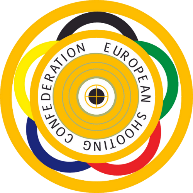 REGISTRATION FORMPLEASE RETURN BY 14 JUN 2024TO ESC FederationNation codeE-mail: esc@escsport.eu;E-mail: yahor@escsport.eu Contact personPhone numberE-mail: esc@escsport.eu;E-mail: yahor@escsport.eu E-mail addressMobile numberE-mail: esc@escsport.eu;E-mail: yahor@escsport.eu №NAMES, SURNAMEDATE OF BIRTHEXPERIENCE GAINED AS A COACH (please attach short CV)National coach license (number)Level of English language proficiencyDISCIPLINESDISCIPLINES№NAMES, SURNAMEDATE OF BIRTHEXPERIENCE GAINED AS A COACH (please attach short CV)National coach license (number)Level of English language proficiencyRIFLEPISTOLDATE: SIGNATURE:MEMBER FEDERATION STAMP: